FRÜHLINGSERWACHEN 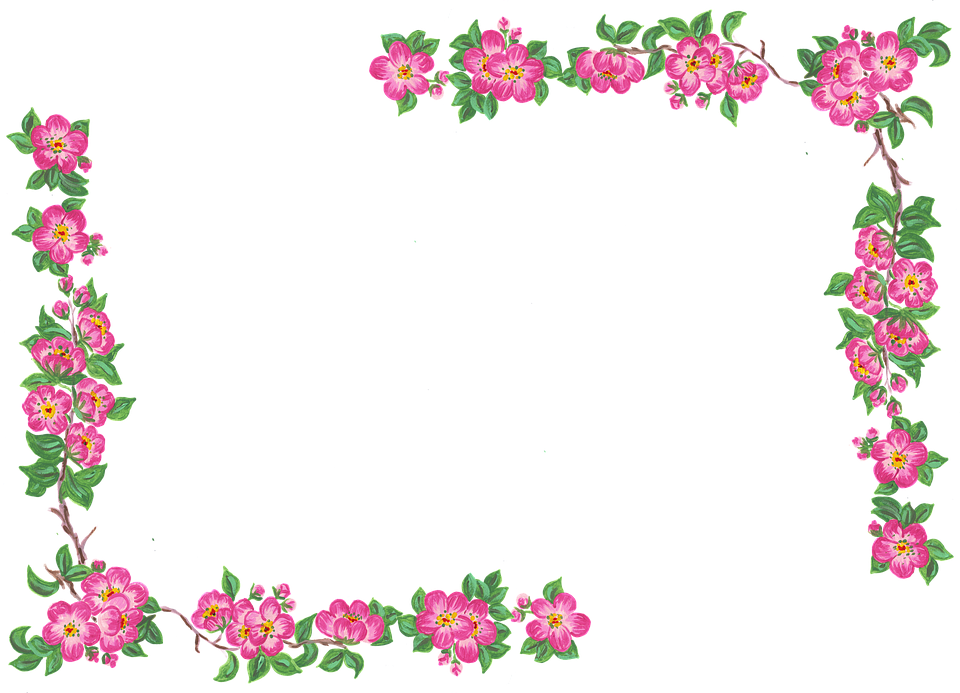 Samstag, 13. Mai 2023Nach einer gelungenen Ausgabe 2022, wollen wir auch dieses Jahr das Frühlingserwachen, zusammen mit dem Guggermärt wieder durchführen. Wir wünschen uns, dass an diesem Samstag möglichst viele KMU-Mitglieder ihre Angebote
der Bevölkerung in unserem Dorf präsentieren.Entlang der Hauptstrasse werden Stände gestellt, von der Bäckerei Jeker bis zur 
Kirchgasse und dann zum Gemeindeparkplatz, auf dem der Guggermärt mit Festbetrieb 
stattfinden wird.Ob ihr euch mit jemandem zusammenschliessen wollt, oder euch selbständig zeigen wollt,liegt ganz an euch.Plant und gestaltet eure Aktionen, Attraktionen und Überraschungen selbständig, 
Vorschriften gibt es (fast) keine. Als Infrastruktur sind dieselben Stände wie beim 
Guggermärt vorgesehen und diese können mit der Anmeldung bestellt werden.Wir vom Vorstand organisieren die Platzsuche des Standes und nehmen Kontakt mit den Anwohnernauf. Auch für die Werbung im Bibo sowie für den Druck und den Aushang von Plakaten, mit euren Logos, sind wir besorgt. Die Teilnahmegebühren haben wir dieses Jahr an diejenigen der Dorfweihnacht angepasst. 
Die Hauptstrasse wird jedoch für den Verkehr nicht gesperrt sein. Die Gestaltung eures Auftrittes liegt ganz in euren Händen – wir sind gespannt, was ihr daraus macht! Bei Fragen zu diesem Event stehe ich euch gerne zur Verfügung.Freundliche Grüsse Vorstand KMU-Ettingen
Sandro Gutzwiller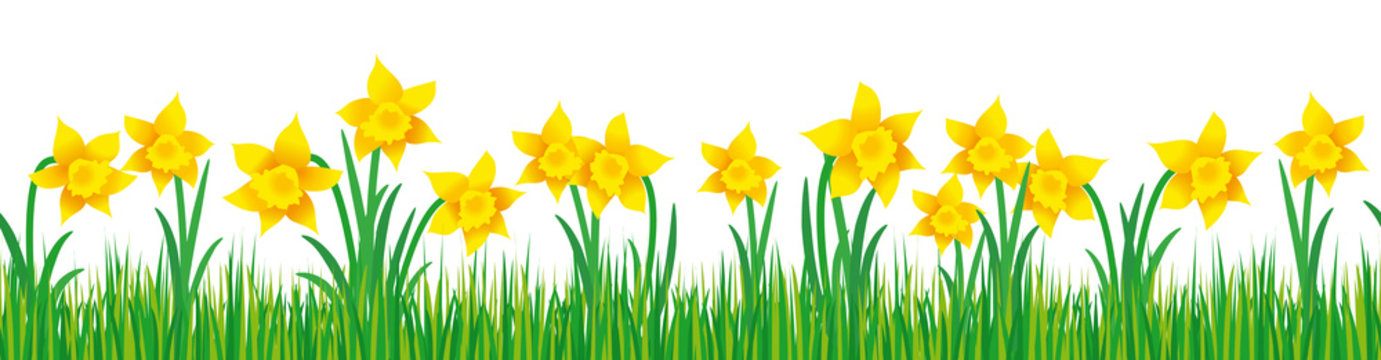 Ich melde mich für das Frühlingserwachen verbindlich an: (Anmeldeschluss: 06. April)Bitte begleiche die Gebührensumme deiner angemeldeten Positionen bis zum 5. Mai 2023 
auf folgendes Konto:Raiffeisenbank Therwil/Ettingen 
KMU Ettingen
Neubergliweg 164107 Ettingen
IBAN: CH86 8080 8009 0671 0808 8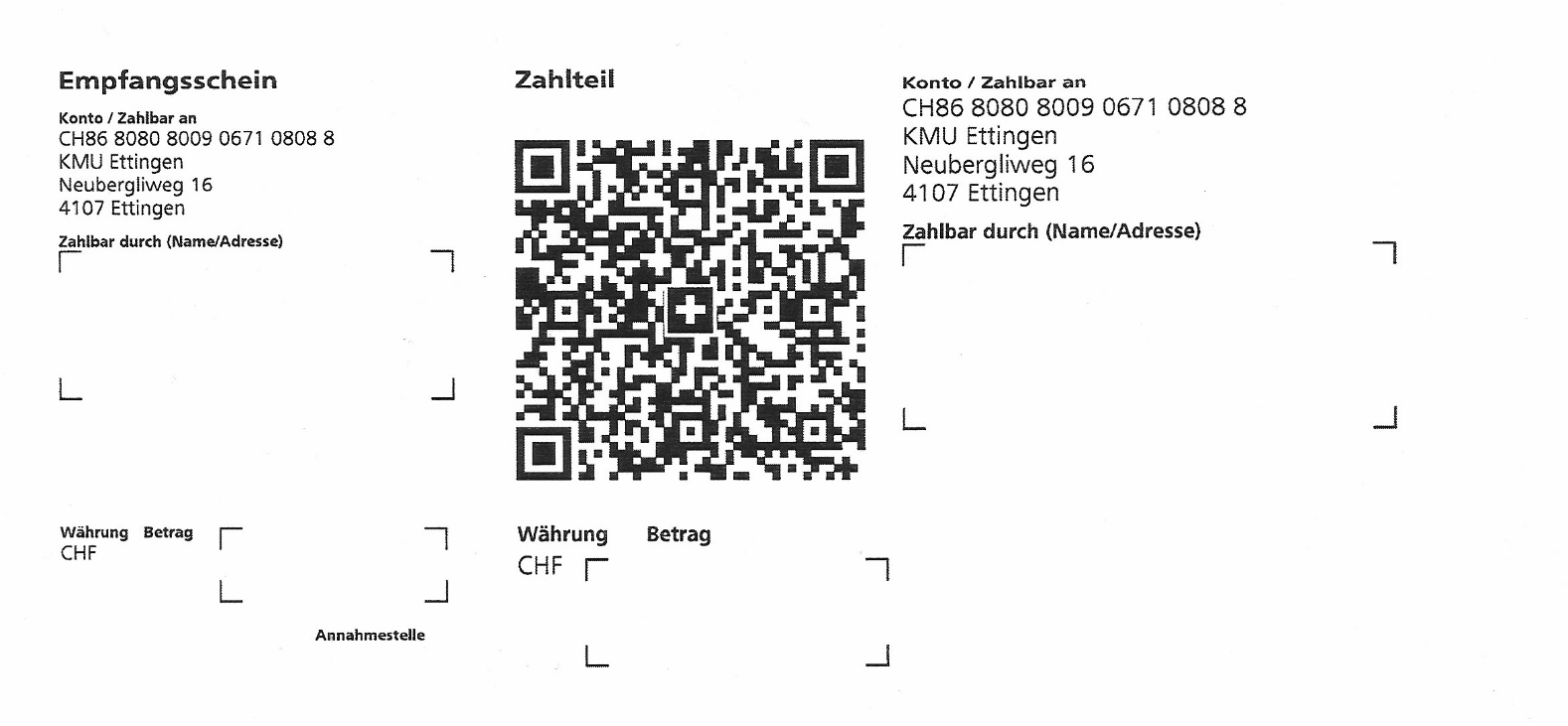 Frühlingserwachen ETTINGENSamstag, 13. Mai 2023, von 10:00 bis 17:00 Uhr	Name:Vorname:Firma: Strasse/Nr.:PLZ/Ort:Tel./Mob:E-Mail:Angebot:Angebot:Teilnahmegebühr mit MarktstandTeilnahmegebühr mit MarktstandTeilnahmegebühr mit MarktstandTeilnahmegebühr mit MarktstandTeilnahmegebühr mit MarktstandKMU-Mitglieder:	CHF 50.- KMU-Mitglieder:	CHF 50.- KMU-Mitglieder:	CHF 50.- KMU-Mitglieder:	CHF 50.- KMU-Mitglieder:	CHF 50.- Nichtmitglieder:	CHF 60.- Nichtmitglieder:	CHF 60.- Nichtmitglieder:	CHF 60.- Nichtmitglieder:	CHF 60.- Nichtmitglieder:	CHF 60.- Teilnahmegebühr ohne MarktstandTeilnahmegebühr ohne MarktstandTeilnahmegebühr ohne MarktstandTeilnahmegebühr ohne MarktstandTeilnahmegebühr ohne MarktstandKMU-Mitglieder:	CHF 30.- KMU-Mitglieder:	CHF 30.- KMU-Mitglieder:	CHF 30.- KMU-Mitglieder:	CHF 30.- KMU-Mitglieder:	CHF 30.- Nichtmitglieder:	CHF 40.- Nichtmitglieder:	CHF 40.- Nichtmitglieder:	CHF 40.- Nichtmitglieder:	CHF 40.- Nichtmitglieder:	CHF 40.- Bei Abgabe von Alkohol an Jugendliche halte ich die Gesetze einBei Abgabe von Alkohol an Jugendliche halte ich die Gesetze einBei Abgabe von Alkohol an Jugendliche halte ich die Gesetze einBei Abgabe von Alkohol an Jugendliche halte ich die Gesetze einBei Abgabe von Alkohol an Jugendliche halte ich die Gesetze ein Zusatzleistungen: Zusatzleistungen: Zusatzleistungen: Zusatzleistungen: Zusatzleistungen:Zusätzlicher Marktstand	KMU-Mitglied:	CHF 30.- Zusätzlicher Marktstand	KMU-Mitglied:	CHF 30.- Zusätzlicher Marktstand	KMU-Mitglied:	CHF 30.- Zusätzlicher Marktstand	KMU-Mitglied:	CHF 30.- Zusätzlicher Marktstand	KMU-Mitglied:	CHF 30.- Zusätzlicher Marktstand	Nichtmitglied:		CHF 40.- Zusätzlicher Marktstand	Nichtmitglied:		CHF 40.- Zusätzlicher Marktstand	Nichtmitglied:		CHF 40.- Zusätzlicher Marktstand	Nichtmitglied:		CHF 40.- Zusätzlicher Marktstand	Nichtmitglied:		CHF 40.- Ich benötige einen Stromanschluss:		CHF 20.- Ich benötige einen Stromanschluss:		CHF 20.- Ich benötige einen Stromanschluss:		CHF 20.- Ich benötige einen Stromanschluss:		CHF 20.- Ich benötige einen Stromanschluss:		CHF 20.- Kinderkarussell:Kinderkarussell:Kinderkarussell:Kinderkarussell:Kinderkarussell:Gerne beteilige ich mich als Sponsor mit CHFGerne beteilige ich mich als Sponsor mit CHFGerne beteilige ich mich als Sponsor mit CHFGerne beteilige ich mich als Sponsor mit CHFam Kinderkarussell(Erwähnung im Bibo und Firmentafel beim Karussell)(Erwähnung im Bibo und Firmentafel beim Karussell)(Erwähnung im Bibo und Firmentafel beim Karussell)(Erwähnung im Bibo und Firmentafel beim Karussell)(Erwähnung im Bibo und Firmentafel beim Karussell)Ort, DatumOrt, DatumOrt, DatumUnterschriftUnterschriftUnterschriftAnmeldung bis 06. April, 2023 an:KMU Ettingen, Postfach 124, 4107 Ettingen oder per E-Mail an:	       info@kmu-ettingen.ch